T.C.KARAKÖPRÜ KAYMAKAMLIĞITOKİ Battani İlkokulu Müdürlüğü2019-2023 STRATEJİK PLANI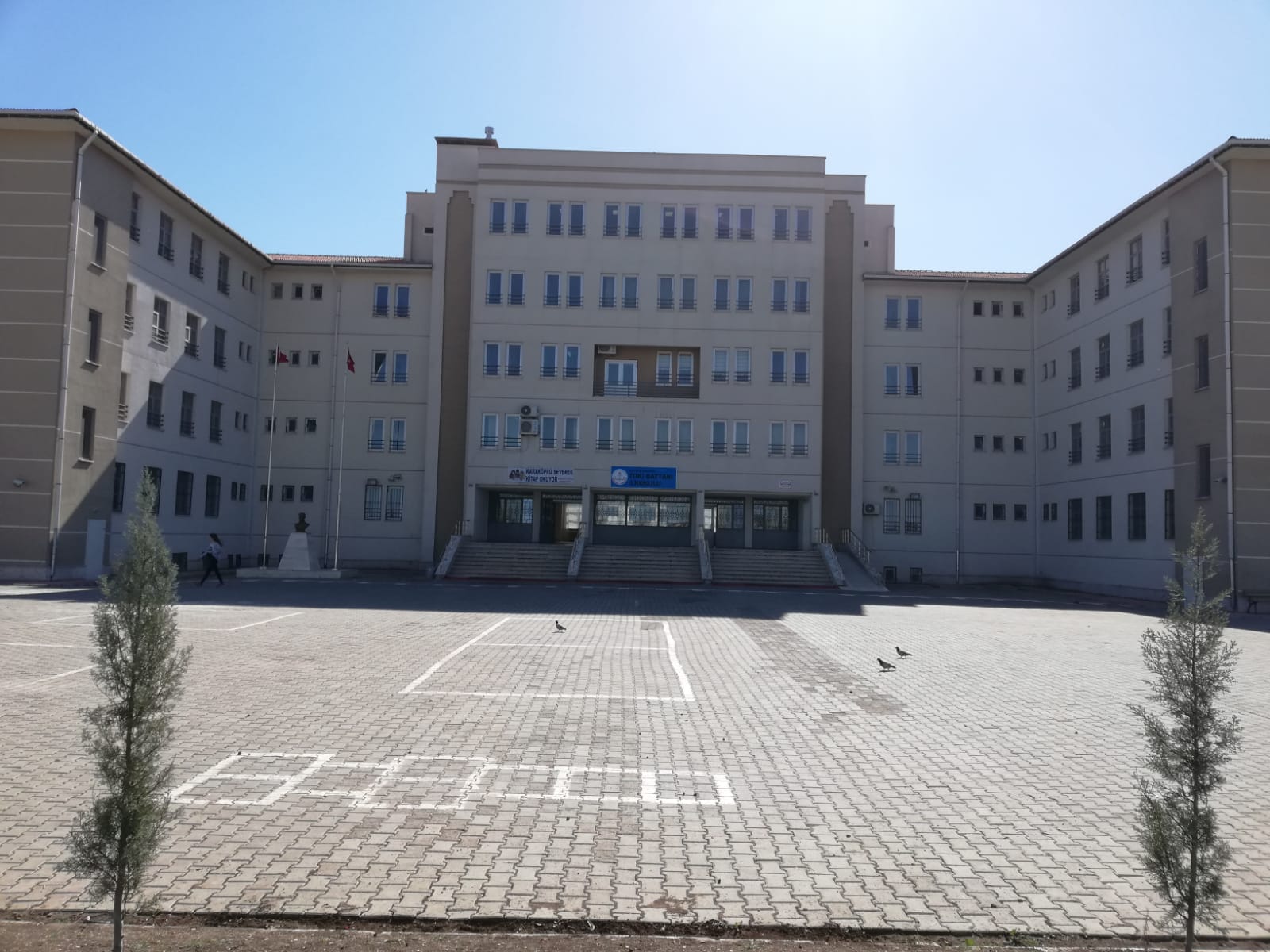 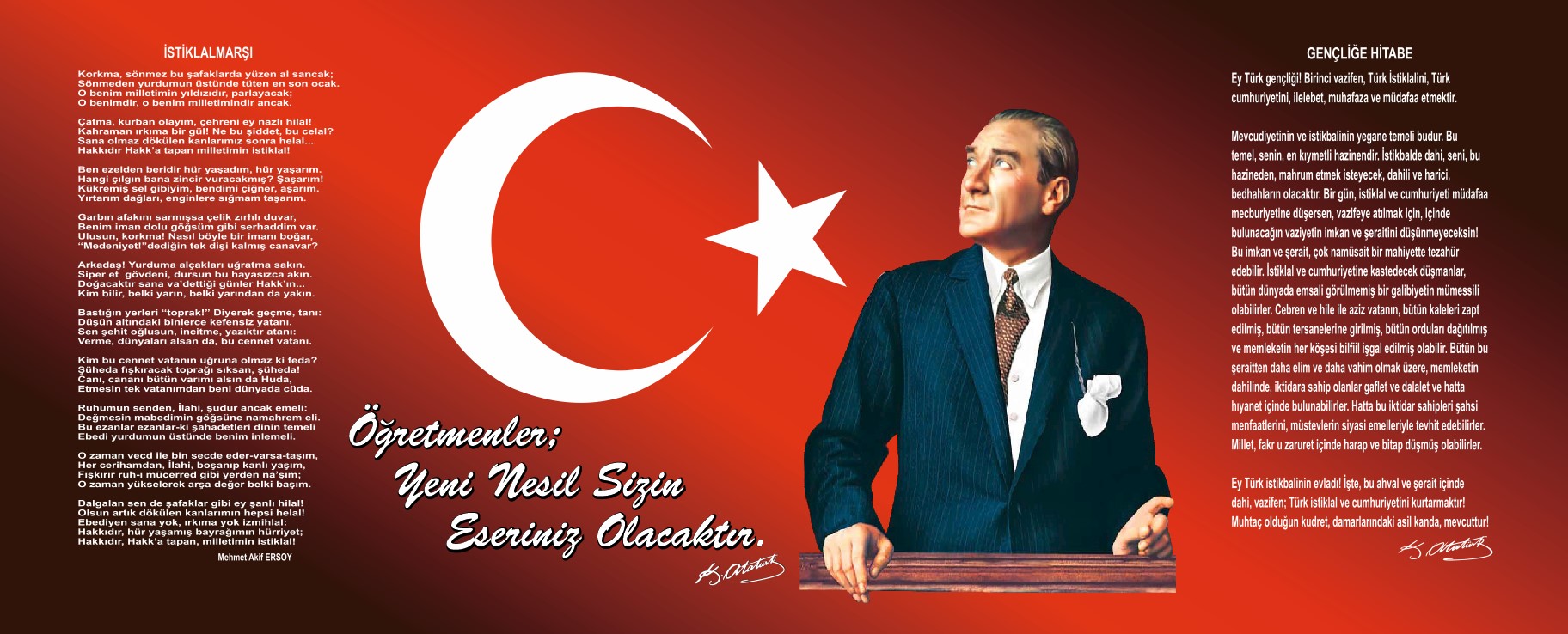 Bir milleti hür,bağımsız,şanlı,yüksek bir topluluk haline getirecek olan eğitim,amaç ve hedefleri önceden belli olan,anlık kararlarla değil de belli bir strateji dahilinde yürütülen eğitimdir. Mustafa Kemal Atatürk’ün ‘’ Öğretmenler yeni nesil sizin eseriniz olacaktır’’sözünde vurguladığı ‘’Eğitim’’de ancak planlı eğitimdir.Planlı eğitim, Türk Milli Eğitiminde kaynakların rasyonel bir şekilde kullanımı gereksinimini ortaya çıkarmıştır. Bu nedenle Toki Battani İlkokulu olarak 2019-2023 eğitim vizyonu doğrultusunda okul olarak bizler bilgi toplumunun gün geçtikçe artan bilgi arayışını karşılayabilmek için, var olan değerlerimiz doğrultusunda dürüst, tarafsız, adil, sevgi dolu,iletişime açık,çözüm üreten yenilikçi,önce insan anlayışına sahip bireyler yetiştirmek bizim temel hedefimizdir.Yoğun çalışmalar sonucunda ortaya çıkan okulumuzun 2019–2023  Stratejik Planı, kurumumuzun sahip olduğu beşeri, mali ve fiziki kaynakları tespit etmede ve bu kaynakların verimli ve etkin bir biçimde kullanılmasını sağlamada müdürlüğümüz yönetimine ve çalışanlarına bir kılavuz olacaktır. Ayrıca, kaynakların etkin kullanımının yanı sıra, okulumuz ve diğer kurumlar arasındaki işbirliğini ve koordinasyonu arttırarak kurumumuzun nitelikli gelişiminde de önemli bir rol oynayacaktır.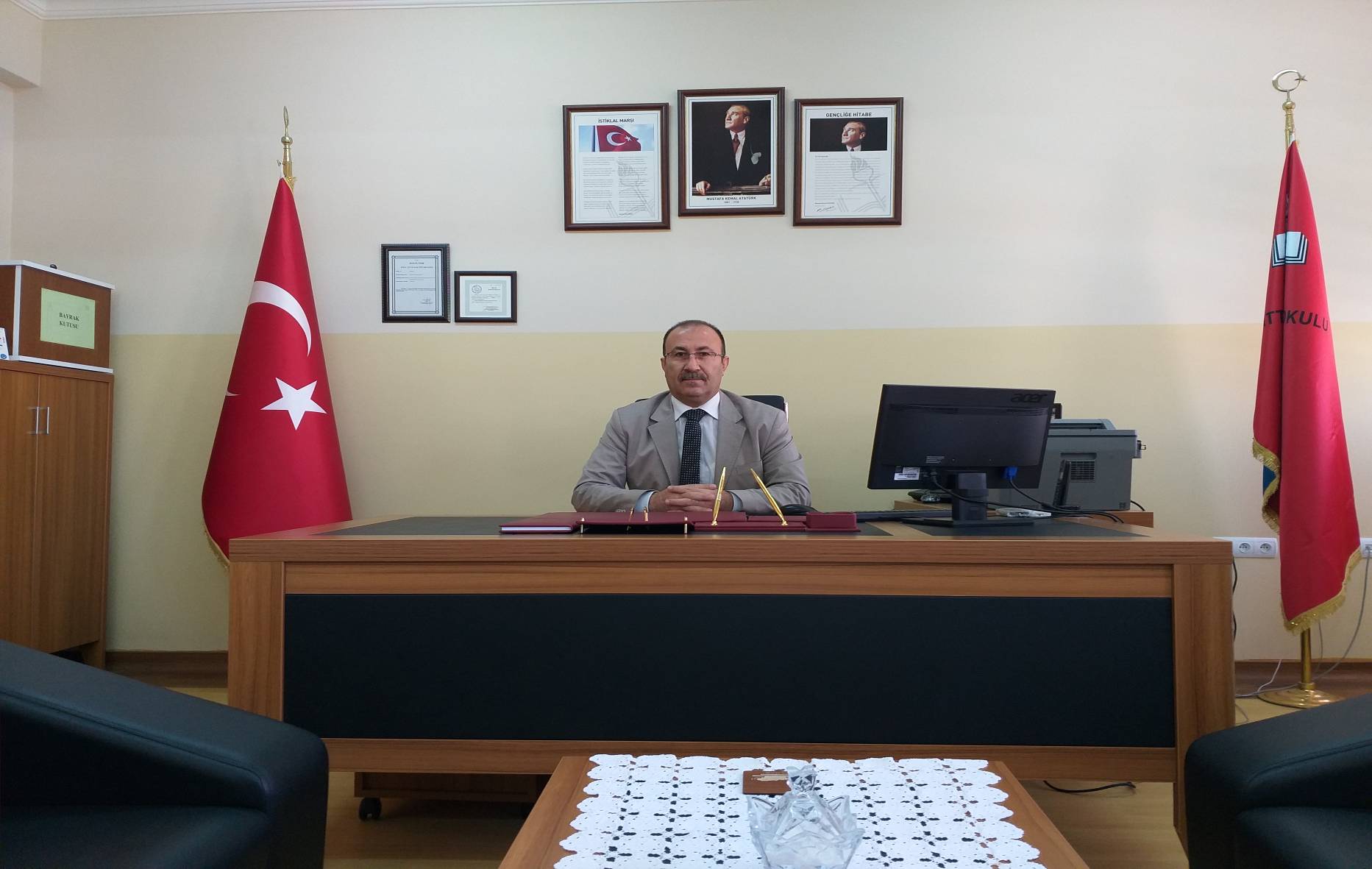 Bu çalışmanın gerçekleştirilmesinde emeği geçen stratejik planlama ekibi başta olmak üzere tüm çalışanlara özverili çalışmalarından dolayı teşekkür eder, ülkenin sosyal ve ekonomik gelişimine temel oluşturan eğitimin en önemli hizmetlerden biri olduğu anlayışıyla hazırlanan stratejik planımızda belirlediğimiz görev, vizyon, amaçlar ve hedefler doğrultusunda yürütülecek çalışmalarda başarılar dilerim.Osman KARAKUŞ             Okul MüdürüİçindekilerSunuş	Hata! Yer işareti tanımlanmamış.İçindekiler	2BÖLÜM I: GİRİŞ ve PLAN HAZIRLIK SÜRECİ	2BÖLÜM II: DURUM ANALİZİ	2Okulun Kısa Tanıtımı *	2Okulun Mevcut Durumu: Temel İstatistikler	2PAYDAŞ ANALİZİ	2GZFT (Güçlü, Zayıf, Fırsat, Tehdit) Analizi	2Gelişim ve Sorun Alanları	2BÖLÜM III: MİSYON, VİZYON VE TEMEL DEĞERLER	2MİSYONUMUZ *	2VİZYONUMUZ *	2TEMEL DEĞERLERİMİZ *	2BÖLÜM IV: AMAÇ, HEDEF VE EYLEMLER	2TEMA I: EĞİTİM VE ÖĞRETİME ERİŞİM	2TEMA II: EĞİTİM VE ÖĞRETİMDE KALİTENİN ARTIRILMASI	2TEMA III: KURUMSAL KAPASİTE	2V. BÖLÜM: MALİYETLENDİRME	2EKLER:	2BÖLÜM I: GİRİŞ ve PLAN HAZIRLIK SÜRECİ2019-2023 dönemi stratejik plan hazırlanması süreci Üst Kurul ve Stratejik Plan Ekibinin oluşturulması ile başlamıştır. Ekip tarafından oluşturulan çalışma takvimi kapsamında ilk aşamada durum analizi çalışmaları yapılmış ve durum analizi aşamasında paydaşlarımızın plan sürecine aktif katılımını sağlamak üzere paydaş anketi, toplantı ve görüşmeler yapılmıştır. Durum analizinin ardından geleceğe yönelim bölümüne geçilerek okulumuzun amaç, hedef, gösterge ve eylemleri belirlenmiştir. Çalışmaları yürüten ekip ve kurul bilgileri altta verilmiştir.STRATEJİK PLAN ÜST KURULUBÖLÜM II: DURUM ANALİZİDurum analizi bölümünde okulumuzun mevcut durumu ortaya konularak neredeyiz sorusuna yanıt bulunmaya çalışılmıştır. Bu kapsamda okulumuzun kısa tanıtımı, okul künyesi ve temel istatistikleri, paydaş analizi ve görüşleri ile okulumuzun Güçlü Zayıf Fırsat ve Tehditlerinin (GZFT) ele alındığı analize yer verilmiştir.Okulun Kısa Tanıtımı/Kurumsal TarihçesiOkulun Kısa Tanıtımı * Okulumuz 2016-2017 eğitim - öğretim dönemi içerisinde eğitim- öğretime açılmıştır. Okulumuzda 40 derslik,1 kütüphane, 2 fen laboratuarı, 1 müzik laboratuarı, 2 BT sınıfı, 1 konferans salonu mevcut olup bunlardan 27 tane sınıfta ilk okul, 1 sınıf hafif düzey otizm sınıfı,3 sınıfta anaokulu eğitimi verilmekte olup laboratuarlar ve konferans salonu hizmette değildir.Ayrıca okulumuzda 1 adet kantin, 2 adet rehberlik servisi, 3 adet idare odası, 1 adet öğretmenler odası, 2 adet mescit, 1 okul aile birliği başkanlığı odası, 1 ingilizce dersliği ve sığınak bulunmaktadır. Okulumuz TOKİ tarafındn yapılmış olup TOKİ konutları içerisinde yer alıp aynı zamanda taşıma merkezi olarak civar köylere de hizmet vermektedir. Şu anda okulumuzda 1535 öğrenci, 4 idareci ve 48 öğretmen ,5 yardımcı hizmetli ve 1 güvenlik görevlisi bulunmaktadır.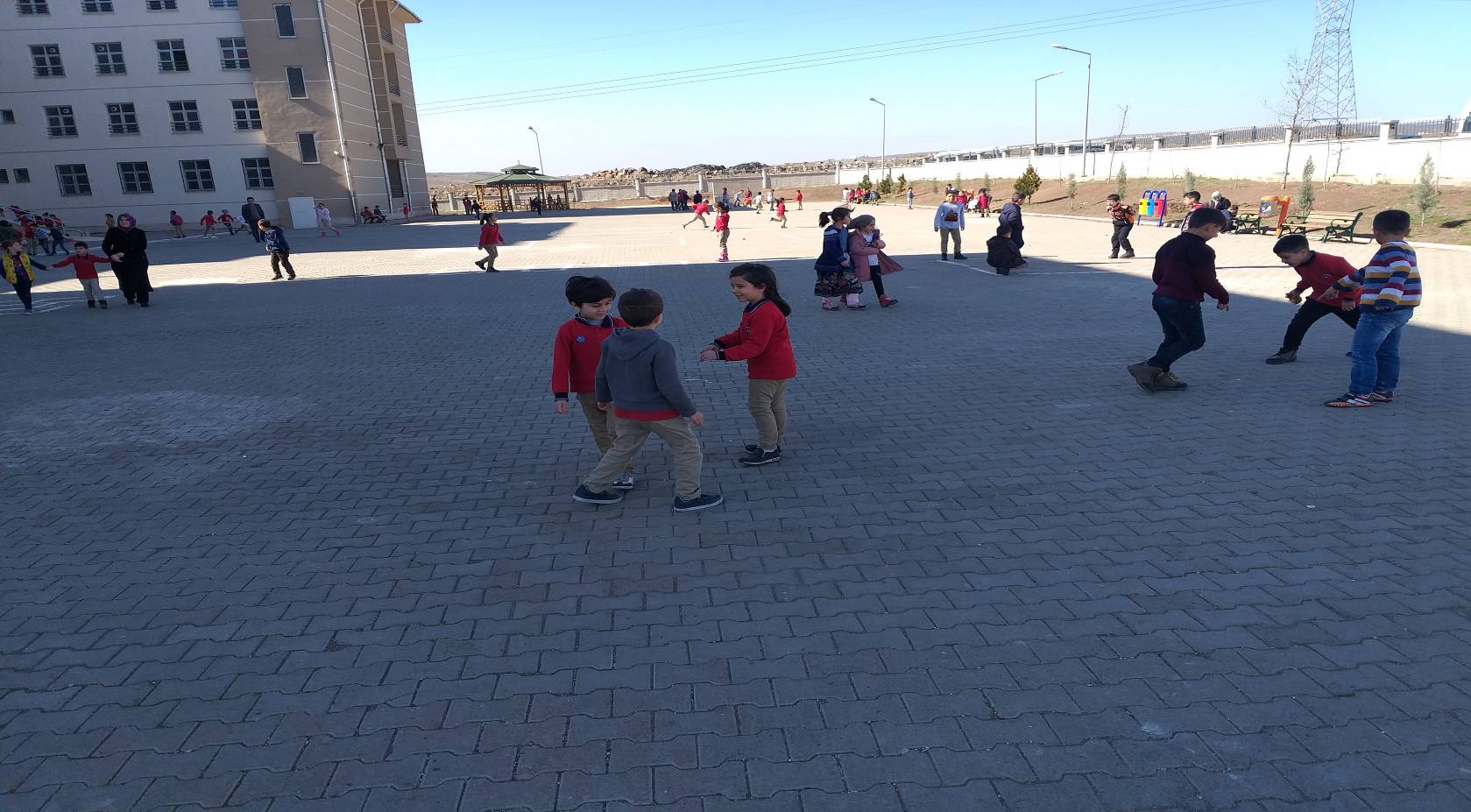 Okulun Mevcut Durumu: Temel İstatistiklerOkul KünyesiOkulumuzun temel girdilerine ilişkin bilgiler altta yer alan okul künyesine ilişkin tabloda yer almaktadır.Temel Bilgiler Tablosu- Okul Künyesi Çalışan BilgileriOkulumuzun çalışanlarına ilişkin bilgiler altta yer alan tabloda belirtilmiştir.Çalışan Bilgileri Tablosu*Okulumuz Bina ve Alanları:	Okulumuzun binası ile açık ve kapalı alanlarına ilişkin temel bilgiler altta yer almaktadır.Okul Yerleşkesine İlişkin Bilgiler Sınıf ve Öğrenci Bilgileri:	Okulumuzda yer alan sınıfların öğrenci sayıları alttaki tabloda verilmiştir.*Sınıf sayısına göre istenildiği kadar satır eklenebilir.Donanım ve Teknolojik KaynaklarımızTeknolojik kaynaklar başta olmak üzere okulumuzda bulunan çalışır durumdaki donanım malzemesine ilişkin bilgiye alttaki tabloda yer verilmiştir.Teknolojik Kaynaklar TablosuGelir ve Gider Bilgisi:Okulumuzun genel bütçe ödenekleri, okul aile birliği gelirleri ve diğer katkılarda dâhil olmak üzere gelir ve giderlerine ilişkin son iki yıl gerçekleşme bilgileri alttaki tabloda verilmiştir.PAYDAŞ ANALİZİKurumumuzun temel paydaşları öğrenci, veli ve öğretmen olmakla birlikte eğitimin dışsal etkisi nedeniyle okul çevresinde etkileşim içinde olunan geniş bir paydaş kitlesi bulunmaktadır. Paydaşlarımızın görüşleri anket, toplantı, dilek ve istek kutuları, elektronik ortamda iletilen önerilerde dâhil olmak üzere çeşitli yöntemlerle sürekli olarak alınmaktadır.Paydaş anketlerine ilişkin ortaya çıkan temel sonuçlara altta yer verilmiştir * : Öğretmen, öğrenci veli memnuniyeti anketlerinde paydaşların okulda sunulan eğitim-öğretim hizmetlerinden memnun kalma oranı ortalama olarak%78 düzeyinde görülmüştür. Ayrıntıya inildiğinde veli memnuniyetinin %82, öğretmen memnuniyetinin %78 ve öğrenci memnuniyetinin %76 düzeyinde olduğu belirlenmiştir. Okulumuzda yapılan veli, öğrenci ve öğretmen anket istatistik verileri aşağıya çıkarılmıştır. Okulumuzun 2019-2023 stratejik planı hazırlanışından anket verileri de göz önünde bulundurularak hazırlanmıştır.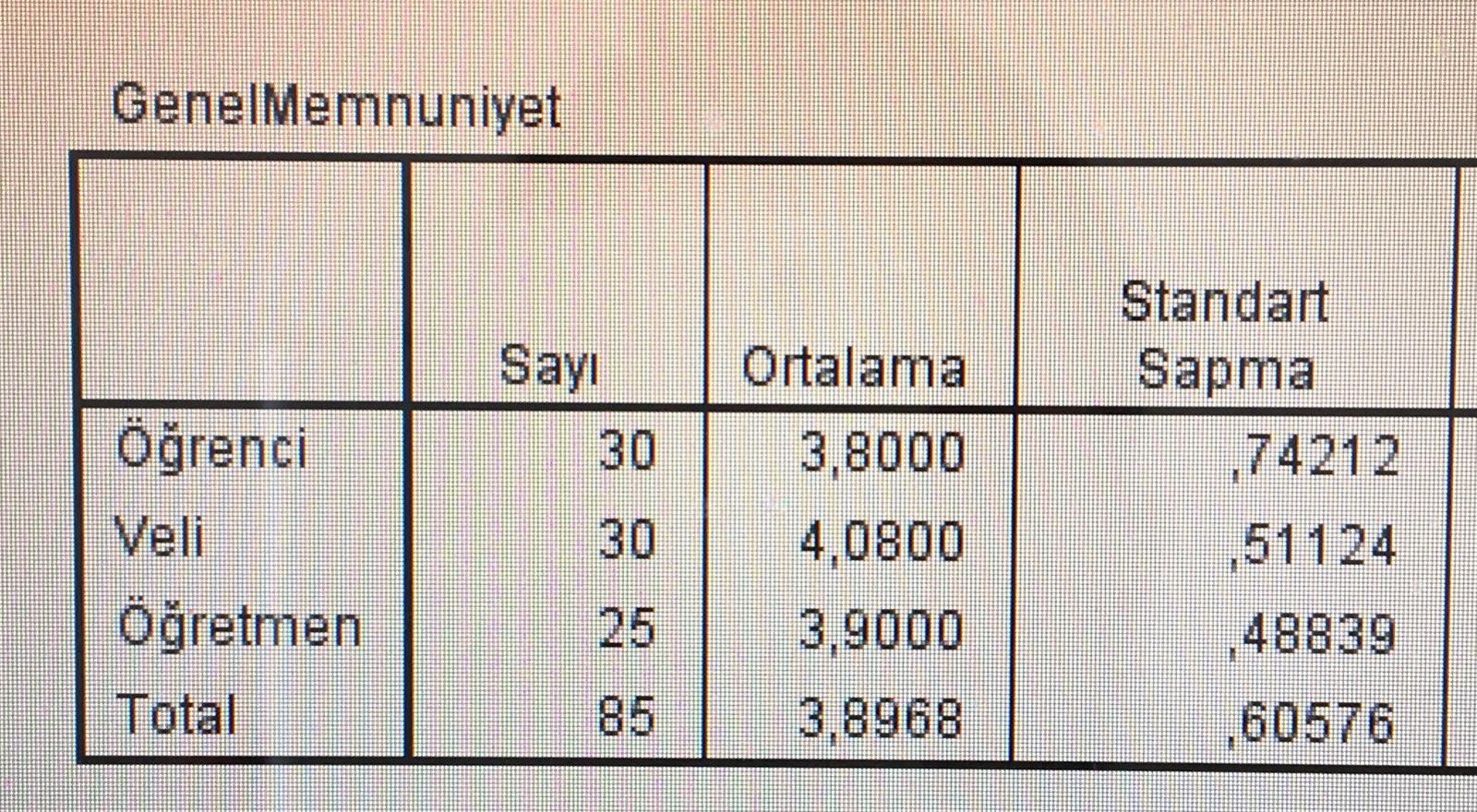 Öğrenci Anketi Sonuçları:Öğrenci memnuniyet anketinde tüm sorularda genel memnuniyet %76 olmasına rağmen en düşük puan olan %52,6 ile 12.soru ve %53,4 ile de 13. soru olmuştur. Stratejik planda memnuniyet düzeyi az olan sorularla ilgili eylem ifadelerine yer verilmiştir.Öğretmen Anketi Sonuçları:Öğretmen memnuniyet anketinde tüm sorularda genel memnuniyet %78 olmasına rağmen en düşük puan olan %69,6 ile 7.soru ve %72,4 ile de 12. soru olmuştur. Stratejik planda memnuniyet düzeyi az olan sorularla ilgili eylem ifadelerine yer verilmiştirVeli Anketi Sonuçları:Veli memnuniyet anketinde tüm sorularda genel memnuniyet %82 olmasına rağmen en düşük puan olan %68 ile 1.soru ve %68,6 ile de 13. soru olmuştur. Stratejik planda memnuniyet düzeyi az olan sorularla ilgili eylem ifadelerine yer verilmiştir.GZFT (Güçlü, Zayıf, Fırsat, Tehdit) Analizi *Okulumuzun temel istatistiklerinde verilen okul künyesi, çalışan bilgileri, bina bilgileri, teknolojik kaynak bilgileri ve gelir gider bilgileri ile paydaş anketleri sonucunda ortaya çıkan sorun ve gelişime açık alanlar iç ve dış faktör olarak değerlendirilerek GZFT tablosunda belirtilmiştir. Dolayısıyla olguyu belirten istatistikler ile algıyı ölçen anketlerden çıkan sonuçlar tek bir analizde birleştirilmiştir.Kurumun güçlü ve zayıf yönleri donanım, malzeme, çalışan, iş yapma becerisi, kurumsal iletişim gibi çok çeşitli alanlarda kendisinden kaynaklı olan güçlülükleri ve zayıflıkları ifade etmektedir ve ayrımda temel olarak okul müdürü/müdürlüğü kapsamından bakılarak iç faktör ve dış faktör ayrımı yapılmıştır. İçsel Faktörler * Güçlü YönlerZayıf YönlerDışsal Faktörler *FırsatlarTehditler Gelişim ve Sorun AlanlarıGelişim ve sorun alanları analizi ile GZFT analizi sonucunda ortaya çıkan sonuçların planın geleceğe yönelim bölümü ile ilişkilendirilmesi ve buradan hareketle hedef, gösterge ve eylemlerin belirlenmesi sağlanmaktadır. Gelişim ve sorun alanları ayrımında eğitim ve öğretim faaliyetlerine ilişkin üç temel tema olan Eğitime Erişim, Eğitimde Kalite ve kurumsal Kapasite kullanılmıştır. Eğitime erişim, öğrencinin eğitim faaliyetine erişmesi ve tamamlamasına ilişkin süreçleri; Eğitimde kalite, öğrencinin akademik başarısı, sosyal ve bilişsel gelişimi ve istihdamı da dâhil olmak üzere eğitim ve öğretim sürecinin hayata hazırlama evresini; Kurumsal kapasite ise kurumsal yapı, kurum kültürü, donanım, bina gibi eğitim ve öğretim sürecine destek mahiyetinde olan kapasiteyi belirtmektedir.Gelişim ve sorun alanlarına ilişkin GZFT analizinden yola çıkılarak saptamalar yapılırken yukarıdaki tabloda yer alan ayrımda belirtilen temel sorun alanlarına dikkat edilmesi gerekmektedir.Gelişim ve Sorun AlanlarımızBÖLÜM III: MİSYON, VİZYON VE TEMEL DEĞERLEROkul Müdürlüğümüzün Misyon, vizyon, temel ilke ve değerlerinin oluşturulması kapsamında öğretmenlerimiz, öğrencilerimiz, velilerimiz, çalışanlarımız ve diğer paydaşlarımızdan alınan görüşler, sonucunda stratejik plan hazırlama ekibi tarafından oluşturulan Misyon, Vizyon, Temel Değerler; Okulumuz üst kurulana sunulmuş ve üst kurul tarafından onaylanmıştır.MİSYONUMUZ *Bizler, bütün öğrencilerimizin öğrenmelerini sağlamak, onların bilgili, becerili, sorumluluk sahibi kendine güvenen bireyler olarak yetişmelerine fırsat tanımak, ihtiyaçlarına cevap verebilecek becerileri kazandırmak için varız. Hep birlikte el ele, omuz omuza, daima iyiye, güzele ve doğruya ilkesiyle eğitim öğretim vermekteyizVİZYONUMUZ *Ülkesine ve milletine bağlı, çağdaş, demokratik, öğrenmeyi öğrenmiş, sorumluluk sahibi, insan haklarına saygılı, akademik ve sosyal becerisi yüksek, etkin bireyler yetiştirmekTEMEL DEĞERLERİMİZ *Karşılıklı güven ve dürüstlük,Sabırlı, hoşgörülü ve kararlılık,Eğitimde süreklilik anlayışı,Adaletli performans değerlendirme,Bireysel farkları dikkate almak,Kendisiyle ve çevresi ile barışık olmak,Yetkinlik, üretkenlik ve girişimcilik ruhuna sahip olmak,Doğa ve çevreyi koruma bilinci,Sürekli gelişimSorumluluk duygusu ve kendine güven bilincini kazandıracakBÖLÜM IV: AMAÇ, HEDEF VE EYLEMLERAçıklama: Amaç, hedef, gösterge ve eylem kurgusu amaç Sayfa 16-17 da yer alan Gelişim Alanlarına göre yapılacaktır.Altta erişim, kalite ve kapasite amaçlarına ilişkin örnek amaç, hedef ve göstergeler verilmiştir.Erişim başlığında eylemlere ilişkin örneğe yer verilmiştir.TEMA I: EĞİTİM VE ÖĞRETİME ERİŞİMEğitim ve öğretime erişim okullaşma ve okul terki, devam ve devamsızlık, okula uyum ve oryantasyon, özel eğitime ihtiyaç duyan bireylerin eğitime erişimi, yabancı öğrencilerin eğitime erişimi ve hayatboyu öğrenme kapsamında yürütülen faaliyetlerin ele alındığı temadır.Stratejik Amaç 1: Kayıt bölgemizde yer alan çocukların okullaşma oranlarını artıran, öğrencilerin uyum ve devamsızlık sorunlarını gideren etkin bir yönetim yapısı kurulacaktır.  Stratejik Amaç-1 Okulumuzun bütün imkanlarını etkin bir şekilde kullanıp eğitim çağındaki bireyleri, dezavantajlı grupları da kapsayarak herkese eğitim düşüncesiyle, herkesin eşit ve adil şartlarda eğitime erişimini sağlamak amacıyla paydaşlarımızla beraber okul öncesinden başlayarak bir üst eğitim kurumuna gidene kadarki tüm eğitim süreçlerini yaygınlaştırıp, iyileştirmek.Stratejik Hedef 1.1Plan dönemi sonuna kadar tüm öğrencilerimizin ve dezavantajlı bireylerin okula devamlarını sağlayarak, eğitimlerini tamamlatmak,Stratejik Hedef 1.1.  Kayıt bölgemizde yer alan çocukların okullaşma oranları artırılacak ve öğrencilerin uyum ve devamsızlık sorunları da giderilecektir. *** Performans Göstergeleri Eylemler*TEMA II: EĞİTİM VE ÖĞRETİMDE KALİTENİN ARTIRILMASIEğitim ve öğretimde kalitenin artırılması başlığı esas olarak eğitim ve öğretim faaliyetinin hayata hazırlama işlevinde yapılacak çalışmaları kapsamaktadır. Bu tema altında akademik başarı, sınav kaygıları, sınıfta kalma, ders başarıları ve kazanımları, disiplin sorunları, öğrencilerin bilimsel, sanatsal, kültürel ve sportif faaliyetleri ile istihdam ve meslek edindirmeye yönelik rehberlik ve diğer mesleki faaliyetler yer almaktadır. Stratejik Amaç 2: Öğrencilerimizin gelişmiş dünyaya uyum sağlayacak şekilde donanımlı bireyler olabilmesi için eğitim ve öğretimde kalite artırılacaktır.Stratejik Hedef 2.1.  Öğrenme kazanımlarını takip eden ve velileri de sürece dâhil eden bir yönetim anlayışı ile öğrencilerimizin akademik başarıları ve sosyal faaliyetlere etkin katılımı artırılacaktır.(Akademik başarı altında: ders başarıları, kazanım takibi, üst öğrenime geçiş başarı ve durumları, karşılaştırmalı sınavlar, sınav kaygıları gibi akademik başarıyı takip eden ve ölçen göstergeler,Sosyal faaliyetlere etkin katılım altında: sanatsal, kültürel, bilimsel ve sportif faaliyetlerin sayısı, katılım oranları, bu faaliyetler için ayrılan alanlar, ders dışı etkinliklere katılım takibi vb  ele alınacaktır.)Performans GöstergeleriEylemlerStratejik Hedef 2.2.  Etkin bir rehberlik anlayışıyla, öğrencilerimizi ilgi ve becerileriyle orantılı bir şekilde üst öğrenime hazır hale getiren daha kaliteli bir kurum yapısına geçilecektir. (Üst öğrenime hazır: Mesleki rehberlik faaliyetleri, tercih kılavuzluğu, yetiştirme kursları, sınav kaygısı vb,İstihdama Hazır: Kariyer günleri, staj ve işyeri uygulamaları, ders dışı meslek kursları vb ele alınacaktır.)Performans GöstergeleriEylemler*TEMA III: KURUMSAL KAPASİTEStratejik Amaç 3: Eğitim ve öğretim faaliyetlerinin daha nitelikli olarak verilebilmesi için okulumuzun kurumsal kapasitesi güçlendirilecektir. Stratejik Hedef 3.1.  Kurumu donanım olarak eğitime daha uygun hale getirmek.(Kurumsal İletişim, Kurumsal Yönetim, Bina ve Yerleşke, Donanım, Temizlik, Hijyen, İş Güvenliği, Okul Güvenliği, Taşıma ve servis vb konular ele alınacaktır.)Performans GöstergeleriEylemlerV. BÖLÜM: MALİYETLENDİRME2019-2023 Stratejik Planı Faaliyet/Proje Maliyetlendirme TablosuVI. BÖLÜM: İZLEME VE DEĞERLENDİRMEOkulumuz Stratejik Planı izleme ve değerlendirme çalışmalarında 5 yıllık Stratejik Planın izlenmesi ve 1 yıllık gelişim planın izlenmesi olarak ikili bir ayrıma gidilecektir. Stratejik planın izlenmesinde 6 aylık dönemlerde izleme yapılacak denetim birimleri, il ve ilçe millî eğitim müdürlüğü ve Bakanlık denetim ve kontrollerine hazır halde tutulacaktır.Yıllık planın uygulanmasında yürütme ekipleri ve eylem sorumlularıyla aylık ilerleme toplantıları yapılacaktır. Toplantıda bir önceki ayda yapılanlar ve bir sonraki ayda yapılacaklar görüşülüp karara bağlanacaktır. EKLER: Öğretmen, öğrenci ve veli anket örnekleri klasör ekinde olup okullarınızda uygulanarak sonuçlarından paydaş analizi bölümü ve sorun alanlarının belirlenmesinde yararlanabilirsiniz.Üst Kurul BilgileriÜst Kurul BilgileriEkip BilgileriEkip BilgileriAdı SoyadıUnvanıAdı SoyadıUnvanıOsman KARAKUŞMüdürİbrahim KARADAŞMdr. Yrd.İbrahim KARADAŞMdr.Yrd.İbrahim Halil İLERİÖğretmenİbrahim Halil İLERİÖğretmenTuncay BAŞTÜRKÖğretmenOsman SEYİDOĞLUOkl. Ai. Bir. Bşk.Ümit ÜZÜMCÜÖğretmenMehmet Celal DODANLIOkl. Ai. Bir. Üye Muhammed ULUĞÖğretmenİli: ŞANLIURFAİli: ŞANLIURFAİli: ŞANLIURFAİli: ŞANLIURFAİlçesi: KARAKÖPRÜİlçesi: KARAKÖPRÜİlçesi: KARAKÖPRÜİlçesi: KARAKÖPRÜAdres: Seyrantepe Mah.8138 Sokak Dış Kapı No:12/Karaköprü/ŞanlıurfaSeyrantepe Mah.8138 Sokak Dış Kapı No:12/Karaköprü/ŞanlıurfaSeyrantepe Mah.8138 Sokak Dış Kapı No:12/Karaköprü/ŞanlıurfaCoğrafi Konum (link)*:Coğrafi Konum (link)*:https://goo.gl/maps/go7xvEeZEQwhttps://goo.gl/maps/go7xvEeZEQwTelefon Numarası: 0414-502 14 50 0414-502 14 50 0414-502 14 50 Faks Numarası:Faks Numarası:e- Posta Adresi:761257@meb.k12.tr761257@meb.k12.tr761257@meb.k12.trWeb sayfası adresi:Web sayfası adresi:…………………………. …………………………. Kurum Kodu:761257761257761257Öğretim Şekli:Öğretim Şekli:TAMGÜNTAMGÜNOkulun Hizmete Giriş Tarihi : 2016Okulun Hizmete Giriş Tarihi : 2016Okulun Hizmete Giriş Tarihi : 2016Okulun Hizmete Giriş Tarihi : 2016Toplam Çalışan Sayısı *Toplam Çalışan Sayısı *5757Öğrenci Sayısı:Kız726726Öğretmen SayısıKadın2727Öğrenci Sayısı:Erkek809809Öğretmen SayısıErkek2525Öğrenci Sayısı:Toplam15351535Öğretmen SayısıToplam5252Derslik Başına Düşen Öğrenci SayısıDerslik Başına Düşen Öğrenci SayısıDerslik Başına Düşen Öğrenci Sayısı:ORT. 35Şube Başına Düşen Öğrenci SayısıŞube Başına Düşen Öğrenci SayısıŞube Başına Düşen Öğrenci Sayısı:40Öğretmen Başına Düşen Öğrenci SayısıÖğretmen Başına Düşen Öğrenci SayısıÖğretmen Başına Düşen Öğrenci Sayısı:ORT. 35Şube Başına 30’dan Fazla Öğrencisi Olan Şube SayısıŞube Başına 30’dan Fazla Öğrencisi Olan Şube SayısıŞube Başına 30’dan Fazla Öğrencisi Olan Şube Sayısı:35Öğrenci Başına Düşen Toplam Gider Miktarı*Öğrenci Başına Düşen Toplam Gider Miktarı*Öğrenci Başına Düşen Toplam Gider Miktarı*Öğretmenlerin Kurumdaki Ortalama Görev SüresiÖğretmenlerin Kurumdaki Ortalama Görev SüresiÖğretmenlerin Kurumdaki Ortalama Görev Süresi6 SaatUnvan*ErkekKadınToplamOkul Müdürü ve Müdür Yardımcısı314Sınıf ve Anasınıfı Öğretmeni132841Branş Öğretmeni22Rehber Öğretmen123İdari Personel---Yardımcı Personel246Güvenlik Personeli11Toplam Çalışan Sayıları193251Okul Bölümleri *Okul Bölümleri *Özel AlanlarVarYokOkul Kat Sayısı4Çok Amaçlı SalonxDerslik Sayısı40Çok Amaçlı SahaxDerslik Alanları (m2)49KütüphanexKullanılan Derslik Sayısı31Fen LaboratuvarıxŞube Sayısı31Bilgisayar Laboratuvarıxİdari Odaların Alanı (m2)48İş AtölyesixÖğretmenler Odası (m2)40Beceri AtölyesixOkul Oturum Alanı (m2)3000PansiyonxOkul Bahçesi (Açık Alan)(m2)9000Okul Kapalı Alan (m2)3000Sanatsal, bilimsel ve sportif amaçlı toplam alan (m2)5000Kantin (m2)60Tuvalet Sayısı90Diğer (………….)SINIFIKızErkekToplamSINIFIKızErkekToplamAnasınıfı63831461.sınıf1772103872.sınıf1881753633.sınıf1521873394.sınıf   
1461543001535Akıllı Tahta Sayısı-TV Sayısı1Masaüstü Bilgisayar Sayısı6Yazıcı Sayısı5Taşınabilir Bilgisayar Sayısı-Fotokopi Makinası Sayısı1Projeksiyon Sayısı8İnternet Bağlantı Hızı8 mbYıllarGelir MiktarıGider Miktarı20165.416,601.268201716.31212.977,93Grup: ÖğrenciGrup: ÖğrenciGrup: ÖğrenciSoru 130 kişi4,63Soru 230 kişi4.00Soru 330 kişi4.00Soru 430 kişi4.07Soru 530 kişi4.27Soru 630 kişi3.97Soru 730 kişi4.17Soru 830 kişi4.20Soru 930 kişi3.97Soru 1030 kişi3.63Soru 1130 kişi3.30Soru 1230 kişi2.57Soru 1330 kişi2.63Genel Memnuniyet30 kişi3.80Grup: ÖğrenciGrup: ÖğrenciGrup: ÖğrenciSoru 125 kişi4,20Soru 225 kişi4.28Soru 325 kişi4.08Soru 425 kişi4.12Soru 525 kişi3.72Soru 625 kişi2.80Soru 725 kişi3.48Soru 825 kişi3.60Soru 925 kişi3.60Soru 1025 kişi3.88Soru 1125 kişi3.92Soru 1225 kişi3.52Soru 1325 kişi4.12Genel Memnuniyet25 kişi3.7938Grup: ÖğrenciGrup: ÖğrenciGrup: ÖğrenciSoru 130 kişi4,63Soru 230 kişi4.57Soru 330 kişi4.40Soru 430 kişi4.10Soru 530 kişi4.33Soru 630 kişi4.27Soru 730 kişi4.30Soru 830 kişi4.27Soru 930 kişi4.37Soru 1030 kişi3.50Soru 1130 kişi3.40Soru 1230 kişi3.47Soru 1330 kişi3.43Genel Memnuniyet30 kişi4.0795ÖğrencilerÖğrencilerimizin bilgiye erişime istekli olması.ÇalışanlarOkulun konumu nedeniyle tecrübeli bir kadroya sahip olması. Okulun eğitim-öğretim kadrosunun tam ve eksiksiz olması.VelilerKimi velilerin okul iş ve işlemleri ile yakından ilgilenmeye istekli olması.Bina ve Yerleşke12 dönüm oyun alanına sahip olması. Derslik sayısının yeterli olması  Okulda internet ağ sisteminin olması. BütçeCüzi de olsa kantin gelirinin olması.Yönetim SüreçleriSüreç odaklı bir yönetim anlayışının benimsenmesi.İletişim SüreçleriYatay iletişimin güçlü olmasıKurum KültürüKurum içi hizipçiliğin olmaması.ÖğrencilerTaşıma merkezi olması. Nakil gelen ve giden öğrenci sayısının fazla olması.                ÇalışanlarHizmetlilerin iş-kur kapsamında dönemlik olması ve gecikmeye mahal vermesi.VelilerSosyo-ekonomik durumlarının iyi olmamasıBina ve YerleşkeÇok büyük ve u tipi bir yapıya sahip olmasıDonanımHenüz hiçbir teknolojik araç-gerecin (akıllı tahta, projeksiyon vb.)olmaması.BütçeOkula bagış yapılmaması.BeslenmeOkul yerleşim yerinden uzak olduğu için kantin temelli bir beslenme türünün oluşması.Temizlik SüreçleriOkul zemininin kalitesiz materyalden yapılmış olması sebebi ile yapılan temizliğin kendini gösterememesi.Politikİlçenin en büyük ilkokulu olması sebebi ile ilçe MEM tarafından desteklenilmesi.EkonomikKantin gelirinin muhtemelen artacak olması.SosyolojikYerleşim yerinin pahalı olması nedeni ile sosyo-kültürel durumun göç sirkülasyonu nedeni ile daha iyi hale gelecek olması.TeknolojikOkulumuz Fatih Projesi kapsamında 3. Fazda olmasıEkolojikAğaçlandırma sahamızın geniş olması. PolitikÖğretmenlere ait bir yasal mevzuatın olmaması.EkonomikOkul bütçesinin ihtiyaçlara cevap vermedeZorlanması SosyolojikOkulumuz göç alan bir bölgede olduğu için çeşitli sosyo kültürel,ekonomik sorunların,uyum problemlerinin yaşanıyor olması. Parçalanmış ve problemli ailelerTeknolojikGelişen ve değişen teknolojiye maddi sıkıntılardan dolayı takip etme sıkıntısıMevzuat-YasalTemel eğitim okullarına  yeterli kaynak ayrılmamasıEkolojikÇevre bilincine insanların duyarsız olmasıEğitime ErişimEğitimde KaliteKurumsal KapasiteOkullaşma OranıAkademik BaşarıKurumsal İletişimOkula Devam/ DevamsızlıkSosyal, Kültürel ve Fiziksel GelişimKurumsal YönetimOkula Uyum, OryantasyonSınıf TekrarıBina ve YerleşkeÖzel Eğitime İhtiyaç Duyan Bireylerİstihdam Edilebilirlik ve YönlendirmeDonanımYabancı ÖğrencilerÖğretim YöntemleriTemizlik, HijyenHayatboyu ÖğrenmeDers araç gereçleriİş Güvenliği, Okul GüvenliğiTaşıma ve servis 1.TEMA: EĞİTİM VE ÖĞRETİME ERİŞİM 1.TEMA: EĞİTİM VE ÖĞRETİME ERİŞİM1Devamsızlık oranlarının olması2Sürekli devamsızlık3Özel eğitime ihtiyaç duyan öğrencilerin uygun eğitim ortamının olmaması (Otizm Öğrencileri)4Taşımalı eğitimden kaynaklanan sorunlar2.TEMA: EĞİTİM VE ÖĞRETİMDE KALİTE2.TEMA: EĞİTİM VE ÖĞRETİMDE KALİTE1Sosyal kültürel faaliyetlerin sayıca az olması2Eğitim materyallerin az olması3Teknolojik imkânların kısıtlığı4Öğretmenler tarafından eğitim yöntem ve tekniklerin yeterince bilinmemesi3.TEMA: KURUMSAL KAPASİTE3.TEMA: KURUMSAL KAPASİTE1Eğitim-öğretimde araç-gereç eksikliğinin olması.2Bahçe düzenlenmesinin eksikliklerin olması3Bahçe sportif düzenlemelerin olmaması4Öğrencilerin kültürel ve sosyal faaliyetlerini sergileyecek donanım ve salonun olmaması5Kurum kültürünüm daha tam manasıyla oluşmamasıNoPERFORMANSGÖSTERGESİMevcutMevcutHEDEFHEDEFHEDEFHEDEFHEDEFHEDEFNoPERFORMANSGÖSTERGESİ2018201920192020202120222023PG.1.1.aKayıt bölgesindeki öğrencilerden okula kayıt yaptıranların oranı (%)%99%99,3%99,3%99,5%99,6%99,7%99,8PG.1.1.bİlkokul birinci sınıf öğrencilerinden en az bir yıl okul öncesi eğitim almış olanların oranı (%)(ilkokul)%50%55%55%60%65%70%75PG.1.1.c.Okula yeni başlayan öğrencilerden oryantasyon eğitimine katılanların oranı (%)%75%80%80%85%87%90%95PG.1.1.d.Bir eğitim ve öğretim döneminde 20 gün ve üzeri devamsızlık yapan öğrenci oranı (%)%5%4%4%4%3%3%2PG.1.1.e.Bir eğitim ve öğretim döneminde 20 gün ve üzeri devamsızlık yapan yabancı öğrenci oranı (%)%0%0%0%0%0%0%0PG.1.1.f.Okulun özel eğitime ihtiyaç duyan bireylerin kullanımına uygunluğu (0-1)0111111PG.1.1.g.Hayatboyu öğrenme kapsamında açılan kurslara devam oranı (%) (halk eğitim)%75%80%80%85%88%90%95PG.1.1.h.Hayatboyu öğrenme kapsamında açılan kurslara katılan kişi sayısı (sayı) (halkeğitim)20252530405060NoEylem İfadesiEylem SorumlusuEylem Tarihi1.1.1.Yıl içerisinde yapılacak aile ziyaretleriyle ilgili plan program hazırlamak.TÜM ÖĞRETMENLER01 Eylül-20 Eylül1.1.2Özellikle davranış sorunu olan öğrencilerin tespitini yapmak.TÜM ÖĞRETMENLER01 Eylül-20 Eylül1.1.3Yapılacak veli ziyaretlerinin verimli geçmesi için gerekirse mahalle muhtarını ziyaretlerimize dahil etmekRehberlik ServisiHer ayın son haftası1.1.4Okul- aile birliği yönetimini aile ziyaretlerimize dahil etmek.Hamza GÜLELİ Müdür YardımcısıMayıs 20191.1.5Yıl içerisinde yapılacak aile ziyaretleriyle ilgili plan program hazırlamak.Hamza GÜLELİ Müdür YardımcısıEylül 20191.1.6Kayıt bölgesindeki öğrencilerin tespiti yapılacaktır.İbrahim KARADAŞ Müdür Yardımcısı01 Eylül-20 EylülNoPERFORMANSGÖSTERGESİMevcutMevcutHEDEFHEDEFHEDEFHEDEFHEDEFHEDEFNoPERFORMANSGÖSTERGESİ2018201920192020202120222023PG.1.1.aYıl içinde başarısında artış gözlemlenen öğrenci sayısı507575100125150200PG.1.1.bDers başına hazırlanan ortalama materyal sayısı1111223PG.1.1.c.Yıl içinde okula verilen eğitim-öğretim malzemesi sayısı57710121315PG.1.1.dYıl içinde yapılan sosyal ve kültürel etkinlik sayısı5101015202225NoEylem İfadesiEylem SorumlusuEylem Tarihi1.1.1.Öğretmen idare işbirliği ile öğrencileri gözlemlemekTÜM ÖĞRETMENLERSÜREÇ BOYUNCA1.1.2Eğitim materyallerini sınıflara eşit dağıtmak.OKUL İDARESİMATERYAL GELDİKÇE1.1.3Okulumuzda bahar şenlikleri kapsamında etkinlikler düzenlemekREHBER ÖĞRETMENLERNİSAN AYI1.1.4Okulda sportif turnuvalar düzenlemekENVER GÜNDÜZALPMART-NİSANNoPERFORMANSGÖSTERGESİMevcutMevcutHEDEFHEDEFHEDEFHEDEFHEDEFHEDEFNoPERFORMANSGÖSTERGESİ2018201920192020202120222023PG.1.1.aMesleki Rehberlik Faaliyetleri ve üst öğretim kurumları ile ilgili görüşülen veli sayısı 150200200350400600800PG.1.1.bMesleki Rehberlik Faaliyetleri ve üst öğretim kurumları ile ilgili görüşülen öğrenci sayısı507575100125150200PG.1.1.c.Akademik başarı yönünden zayıf olan öğrencilerin tespit ve takibinin yapılması. 50505045424035NoEylem İfadesiEylem SorumlusuEylem Tarihi1.1.1.Mesleki Rehberlik Faaliyetlerine devam edilmesi.REHBER ÖĞRETMENLERSÜREÇ BOYUNCA1.1.2Üst öğrenim kurumlarının tanıtılması.REHBER ÖĞRETMENLERSÜREÇ BOYUNCA1.1.3Akademik başarı yönünden zayıf olan öğrencilerin normal öğrencilerle aynı seviyeye gelmesi için ek ders ve kursların düzenlenmesi.TÜM ÖĞRETMENLERSÜREÇ BOYUNCANoPERFORMANSGÖSTERGESİMevcutMevcutHEDEFHEDEFHEDEFHEDEFHEDEFHEDEFNoPERFORMANSGÖSTERGESİ2018201920192020202120222023PG.3.1.aOkulda yapılan düzenleme çalışmaları sayısı33367810PG.3.2.bSınıfa alınan demirbaş sayısı1018185332PG.3.3.c.Koridor için yapılan düzenleme ve giydirme sayısı10121213151720PG.3.4.dEğitim öğretime hazır hale getirilen sınıf sayısı21272736363636PG.3.5.eOkulumuz öğretmenlerinin ihtiyaç duyduğu dokümanlara ulaşım oranı%95%95,1%95,1%95,2%95,3%95,4%95,5NoEylem İfadesiEylem SorumlusuEylem Tarihi1.1.1.Yeni sınıflar eğitim öğretime hazırlanacakOKUL İDARESİSÜREÇ BOYUNCA1.1.2Koridor için yapılan düzenleme ve giydirme yapılacakOKUL İDARESİSÜREÇ BOYUNCA1.1.3Sınıflara demirbaş temin edilecekOKUL İDARESİSÜREÇ BOYUNCA1.1.4Öğretmenlerin bilgi ve belgelere kolayca ulaşması için bilgisayar ve kitaplar temin edilecek.OKUL İDARESİSÜREÇ BOYUNCAKaynak Tablosu20192020202120222023ToplamKaynak Tablosu20192020202120222023ToplamGenel Bütçe100001100012000130001500061000Valilikler ve Belediyelerin Katkısı-----Diğer (Okul Aile Birlikleri)-----TOPLAM100001100012000130001500061000